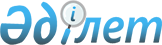 Об утверждении Правил выдачи разрешения на переработку продукции вне территории Республики Казахстан
					
			Утративший силу
			
			
		
					Приказ Министра по инвестициям и развитию Республики Казахстан от 31 марта 2015 года № 419. Зарегистрирован в Министерстве юстиции Республики Казахстан 13 августа 2015 года № 11870. Утратил силу приказом Министра индустрии и инфраструктурного развития Республики Казахстан от 12 апреля 2023 года № 242.
      Сноска. Утратил силу приказом Министра индустрии и инфраструктурного развития РК от 12.04.2023 № 242 (вводится в действие по истечении десяти календарных дней после дня его первого официального опубликования).
      В соответствии с подпунктом 17) статьи 6 Закона Республики Казахстан от 21 июля 2007 года "Об экспортном контроле" и подпунктом 1) статьи 10 Закона Республики Казахстан от 15 апреля 2013 года "О государственных услугах" ПРИКАЗЫВАЮ:
      Сноска. Преамбула - в редакции приказа Министра индустрии и инфраструктурного развития РК от 12.05.2020 № 281 (вводится в действие по истечении двадцати одного календарного дня после дня его первого официального опубликования).


      1. Утвердить прилагаемые Правила выдачи разрешения на переработку продукции вне территории Республики Казахстан.
      2. Комитету индустриального развития и промышленной безопасности Министерства по инвестициям и развитию Республики Казахстан (Ержанов А.К.) обеспечить:
      1) в установленном законодательством порядке государственную регистрацию настоящего приказа в Министерстве юстиции Республики Казахстан;
      2) в течение десяти календарных дней после государственной регистрации настоящего приказа в Министерстве юстиции Республики Казахстан направление его копии на официальное опубликование в периодических печатных изданиях и в информационно-правовой системе "Әділет";
      3) размещение настоящего приказа на интернет-ресурсе Министерства по инвестициям и развитию Республики Казахстан и на интранет-портале государственных органов;
      4) в течение десяти рабочих дней после государственной регистрации настоящего приказа в Министерстве юстиции Республики Казахстан предоставление в Юридический департамент Министерства по инвестициям и развитию Республики Казахстан сведений об исполнении мероприятий, предусмотренных подпунктами 1), 2) и 3) пункта 2 настоящего приказа.
      3. Контроль за исполнением настоящего приказа возложить на курирующего вице-министра по инвестициям и развитию Республики Казахстан.
      4. Настоящий приказ вводится в действие по истечении двадцати одного календарного дня после дня его первого официального опубликования.
      "СОГЛАСОВАН"   
      Министр национальной   
      экономики Республики Казахстан   
      _______________ Е. Досаев   
      3 июля 2015 год Правила выдачи разрешения на переработку продукции вне территории Республики Казахстан
      Сноска. Правила - в редакции приказа Министра индустрии и инфраструктурного развития РК от 12.05.2020 № 281 (вводится в действие по истечении двадцати одного календарного дня после дня его первого официального опубликования). Глава 1. Общие положения
      1. Настоящие Правила выдачи разрешения на переработку продукции вне территории Республики Казахстан (далее - Правила) разработаны в соответствии с подпунктом 17) статьи 6 Закона Республики Казахстан от 21 июля 2007 года "Об экспортном контроле" и подпунктом 1) статьи 10 Закона Республики Казахстан от 15 апреля 2013 года "О государственных услугах" (далее - Закон) и определяют порядок выдачи разрешения на переработку продукции вне территории Республики Казахстан и порядок оказания государственной услуги "Выдача разрешения на переработку продукции вне территории Республики Казахстан".
      2. Если на страну назначения наложены санкции Республики Казахстан, международных организаций и отдельных государств, в отношении которых Республика Казахстан приняла обязательства по их соблюдению в данной сфере, действие настоящих Правил не распространяется и разрешение на переработку продукции вне территории Республики Казахстан (далее - разрешение) не выдается.
      3. Выдача разрешения на переработку продукции вне территории Республики Казахстан" является государственной услугой (далее - государственная услуга) и оказывается Комитетом индустриального развития Министерства индустрии и инфраструктурного развития Республики Казахстан (далее - услугодатель).
      Сноска. Пункт 3 - в редакции приказа Министра индустрии и инфраструктурного развития РК от 23.06.2021 № 321 (вводится в действие по истечении шестидесяти календарных дней после дня его первого официального опубликования).


      4. Разрешение выдается физическим и юридическим лицам сроком на два года.
      5. Срок действия разрешения не должен превышать срока действия внешнеторгового договора (контракта).
      6. Разрешение оформляется на одно наименование продукции в соответствии с Товарной номенклатурой внешнеэкономической деятельности Евразийского экономического союза с указанием десятизначного кода, независимо от количества наименований продукции, включенной в контракт (договор).
      7. Внесение изменений и дополнений в выданные разрешения не допускается.
      8. Приостановление, возобновление действия, лишение (отзыв) разрешения осуществляется в порядке и по основаниям, предусмотренным Законом Республики Казахстан от 16 мая 2014 года "О разрешениях и уведомлениях". Глава 2. Порядок оказания государственной услуги
      9. Для получения государственной услуги физические и юридические лица (далее - услугополучатель) направляют услугодателю посредством веб-портала "электронного правительства" www.egov.kz, www.elicense.kz (далее - портал):
      1) заявление в форме электронного документа, удостоверенного электронной цифровой подписью (далее - ЭЦП) услугополучателя, по форме согласно приложению 1 к настоящим Правилам;
      2) внешнеторговый договор (контракт) на переработку продукции;
      3) документ об условиях переработки товаров вне территории и для внутреннего потребления соответствующего компетентного уполномоченного государственного органа в соответствии с постановлением Правительства Республики Казахстан от 28 июня 2018 года № 392 "Об утверждении формы и Правил заполнения и выдачи документа об условиях переработки товаров на/вне таможенной территории Евразийского экономического союза и переработки товаров для внутреннего потребления, внесения в него изменений (дополнений), отзыва (аннулирования) и (или) возобновления его действия, а также продления срока переработки товаров и признания отходов, образовавшихся в результате операций по переработке на таможенной территории Евразийского экономического союза и переработке для внутреннего потребления, непригодными для дальнейшего коммерческого использования" (в случае если целью переработки является ремонт, представление указанного документа не требуется).
      10. Перечень основных требований к оказанию государственной услуги, включающий характеристику процесса, форму, содержание и результат оказания, а также иные сведения с учетом особенностей оказания государственной услуги изложены в стандарте государственной услуги (далее - Стандарт) согласно приложению 2 к настоящим Правилам.
      При подаче услугополучателем всех необходимых документов посредством портала в "личном кабинете" услугополучателя отображается статус о принятии запроса для оказания государственной услуги с указанием даты получения результата государственной услуги.
      11. Общий срок рассмотрения документов и выдача результата оказания государственной услуги - разрешение на переработку продукции вне территории Республики Казахстан, либо мотивированный отказ в оказании государственной услуги составляет 10 (десять) рабочих дней.
      12. Услугодатель осуществляет регистрацию документов и сведений в день их поступления.
      В случае обращения услугополучателя после окончания рабочего времени, в выходные и праздничные дни согласно трудовому законодательству Республики Казахстан, прием заявления и выдача результата оказания государственной услуги осуществляется следующим рабочим днем.
      При подаче услугополучателем всех необходимых документов посредством портала в "личном кабинете" услугополучателя отображается статус о принятии запроса для оказания государственной услуги с указанием даты получения результата государственной услуги.
      13. Ответственный исполнитель в течение 2 (двух) рабочих дней проверяет полноту представленных документов и, в случае установления факта неполноты представленных документов, готовит мотивированный отказ в дальнейшем рассмотрении заявления по форме согласно приложению 3 к настоящим Правилам и направляет его услугополучателю через портал в форме электронного документа, подписанный ЭЦП руководителя, либо лица его замещающего, в личный кабинет услугополучателя.
      14. Сведения о документе, удостоверяющем личность, о государственной регистрации (перерегистрации) юридического лица, индивидуального предпринимателя, услугодатель получает из соответствующих государственных информационных систем через шлюз "электронного правительства".
      15. В случае представления услугополучателем полного пакета документов, работник услугодателя в течение 8 (восьми) рабочих дней проверяет достоверность представленных документов и соответствие услугополучателя и (или) представленных документов требованиям, установленным настоящими Правилами, и оформляет результат оказания государственной услуги - разрешение на переработку продукции вне территории Республики Казахстан согласно приложению 4 к настоящим Правилам.
      При выявлении оснований для отказа в оказании государственной услуги установленные законодательством Республики Казахстан, и изложенные в Стандарте государственной услуги услугодатель уведомляет услугополучателя о предварительном решении об отказе в оказании государственной услуги, а также времени и месте (способе) проведения заслушивания для возможности выразить услугополучателю позицию по предварительному решению.
      Уведомление о заслушивании направляется на электронный адрес услугополучателя, указанный в заявлении, не менее чем за 3 (три) рабочих дня до завершения срока оказания государственной услуги. Заслушивание проводится не позднее 2 (двух) рабочих дней со дня уведомления.
      По результатам заслушивания услугодатель выдает разрешение на переработку продукции вне территории Республики Казахстан, либо мотивированный отказ в оказании государственной услуги.
      Сноска. Пункт 15 - в редакции приказа и.о. Министра индустрии и инфраструктурного развития РК от 13.05.2022 № 268 (вводится в действие по истечении шестидесяти календарных дней после дня его первого официального опубликования).


      16. Услугодатель обеспечивает внесение данных о стадии оказания государственной услуги в информационную систему мониторинга оказания государственных услуг в порядке, установленном уполномоченным органом в сфере информатизации.
      При оказании государственной услуги посредством государственной информационной системы разрешений и уведомлений данные о стадии оказания государственной услуги поступают в автоматическом режиме в информационную систему мониторинга оказания государственных услуг. Глава 3. Порядок обжалования решений, действий (бездействия) услугодателя по вопросам оказания государственных услуг
      17. Рассмотрение жалобы по вопросам оказания государственных услуг производится вышестоящим административным органом, должностным лицом, уполномоченным органом по оценке и контролю за качеством оказания государственных услуг (далее – орган, рассматривающий жалобу).
      Жалоба подается услугодателю и (или) должностному лицу, чье решение, действие (бездействие) обжалуются.
      Услугодатель, должностное лицо, чье решение, действие (бездействие) обжалуются, не позднее 3 (три) рабочих дней со дня поступления жалобы направляют ее и административное дело в орган, рассматривающий жалобу.
      При этом услугодатель, должностное лицо, чье решение, действие (бездействие) обжалуются, не направляет жалобу в орган, рассматривающий жалобу, если он в течение 3 (трех) рабочих дней примет благоприятное решение, совершит действие, полностью удовлетворяющее требованиям, указанным в жалобе.
      Жалоба услугополучателя, поступившая в адрес услугодателя, в соответствии с пунктом 2 статьи 25 Закона подлежит рассмотрению в течение 5 (пяти) рабочих дней со дня ее регистрации.
      Жалоба услугополучателя, поступившая в адрес уполномоченного органа по оценке и контролю за качеством оказания государственных услуг, подлежит рассмотрению в течение 15 (пятнадцати) рабочих дней со дня ее регистрации.
      Сноска. Пункт 17 - в редакции приказа и.о. Министра индустрии и инфраструктурного развития РК от 13.05.2022 № 268 (вводится в действие по истечении шестидесяти календарных дней после дня его первого официального опубликования).


      18. Если иное не предусмотрено законами Республики Казахстан, обращение в суд допускается после обжалования в досудебном порядке в соответствии с пунктом 5 статьи 91 Административного процедурно-процессуального кодекса Республики Казахстан.
      Сноска. Пункт 18 - в редакции приказа и.о. Министра индустрии и инфраструктурного развития РК от 13.05.2022 № 268 (вводится в действие по истечении шестидесяти календарных дней после дня его первого официального опубликования).

      19. Исключен приказом и.о. Министра индустрии и инфраструктурного развития РК от 13.05.2022 № 268 (вводится в действие по истечении шестидесяти календарных дней после дня его первого официального опубликования).

 Заявление для получения разрешения на переработку продукции вне территории Республики Казахстан
      Сноска. Приложение 2 - в редакции приказа Министра индустрии и инфраструктурного развития РК от 23.06.2021 № 321 (вводится в действие по истечении шестидесяти календарных дней после дня его первого официального опубликования).
      Сноска. Приложение 3 - в редакции приказа Министра индустрии и инфраструктурного развития РК от 23.06.2021 № 321 (вводится в действие по истечении шестидесяти календарных дней после дня его первого официального опубликования). Разрешение на переработку продукции вне территории Республики Казахстан
					© 2012. РГП на ПХВ «Институт законодательства и правовой информации Республики Казахстан» Министерства юстиции Республики Казахстан
				
Министр
по инвестициям и развитию
Республики Казахстан
А. ИсекешевУтверждены
приказом Министра по
и инвестициям развитию
Республики Казахстан
от 31 марта 2015 года № 419Приложение 1
к Правилам выдачи разрешения
на переработку продукции вне
территории Республикиформа
1. В______________________________________________________ (полное наименование уполномоченного органа)
1. В______________________________________________________ (полное наименование уполномоченного органа)
1. В______________________________________________________ (полное наименование уполномоченного органа)
1. В______________________________________________________ (полное наименование уполномоченного органа)
1. В______________________________________________________ (полное наименование уполномоченного органа)
1. В______________________________________________________ (полное наименование уполномоченного органа)
2. от______________________________________________________
(полное наименование заявителя; бизнес‒идентификационный номер юридического лица/фамилия имя отчество (в случае наличия) физического лица, индивидуальный идентификационный номер; юридический (фактический) адрес, телефон
2. от______________________________________________________
(полное наименование заявителя; бизнес‒идентификационный номер юридического лица/фамилия имя отчество (в случае наличия) физического лица, индивидуальный идентификационный номер; юридический (фактический) адрес, телефон
2. от______________________________________________________
(полное наименование заявителя; бизнес‒идентификационный номер юридического лица/фамилия имя отчество (в случае наличия) физического лица, индивидуальный идентификационный номер; юридический (фактический) адрес, телефон
2. от______________________________________________________
(полное наименование заявителя; бизнес‒идентификационный номер юридического лица/фамилия имя отчество (в случае наличия) физического лица, индивидуальный идентификационный номер; юридический (фактический) адрес, телефон
2. от______________________________________________________
(полное наименование заявителя; бизнес‒идентификационный номер юридического лица/фамилия имя отчество (в случае наличия) физического лица, индивидуальный идентификационный номер; юридический (фактический) адрес, телефон
2. от______________________________________________________
(полное наименование заявителя; бизнес‒идентификационный номер юридического лица/фамилия имя отчество (в случае наличия) физического лица, индивидуальный идентификационный номер; юридический (фактический) адрес, телефон
3. Переработчик, его юридический (фактический) адрес, телефон:
3. Переработчик, его юридический (фактический) адрес, телефон:
3. Переработчик, его юридический (фактический) адрес, телефон:
3. Переработчик, его юридический (фактический) адрес, телефон:
3. Переработчик, его юридический (фактический) адрес, телефон:
3. Переработчик, его юридический (фактический) адрес, телефон:
4. Страна назначения:
4. Страна назначения:
4. Страна назначения:
4. Страна назначения:
4. Страна назначения:
4. Страна назначения:
5. Характер переработки:
5. Характер переработки:
5. Характер переработки:
5. Характер переработки:
5. Характер переработки:
5. Характер переработки:
6. Орган государственных доходов:
6. Орган государственных доходов:
6. Орган государственных доходов:
6. Орган государственных доходов:
6. Орган государственных доходов:
6. Орган государственных доходов:
7. Наименование продукции:
8. Код продукции по Товарной номенклатурой внешнеэкономической деятельности ЕАЭС:
9. Код продукции по контрольным спискам:
9. Код продукции по контрольным спискам:
10. Единица измерения:
11. Количество:
12. Наименование продуктов переработки:
13. Код продукции по Товарной номенклатурой внешнеэкономической деятельности ЕАЭС:
14. Код продукции по контрольным спискам:
14. Код продукции по контрольным спискам:
15. Единица измерения:
16. Количество:
17. Основание для запроса разрешения (дата и номер договора (контракта) на переработку):
17. Основание для запроса разрешения (дата и номер договора (контракта) на переработку):
17. Основание для запроса разрешения (дата и номер договора (контракта) на переработку):
18. Настоящим подтверждается, что: все прилагаемые документы соответствуют действительности и являются действительными; услугополучатель согласен на использование персональных данных ограниченного доступа, составляющих охраняемую законом тайну, содержащихся в информационных системах, при выдаче разрешения.
18. Настоящим подтверждается, что: все прилагаемые документы соответствуют действительности и являются действительными; услугополучатель согласен на использование персональных данных ограниченного доступа, составляющих охраняемую законом тайну, содержащихся в информационных системах, при выдаче разрешения.
18. Настоящим подтверждается, что: все прилагаемые документы соответствуют действительности и являются действительными; услугополучатель согласен на использование персональных данных ограниченного доступа, составляющих охраняемую законом тайну, содержащихся в информационных системах, при выдаче разрешения.
19. Услугополучатель _______________________________________
(фамилия, имя, отчество (в случае наличия)
Дата заполнения: "__" __________ 20__ года
19. Услугополучатель _______________________________________
(фамилия, имя, отчество (в случае наличия)
Дата заполнения: "__" __________ 20__ года
19. Услугополучатель _______________________________________
(фамилия, имя, отчество (в случае наличия)
Дата заполнения: "__" __________ 20__ года
19. Услугополучатель _______________________________________
(фамилия, имя, отчество (в случае наличия)
Дата заполнения: "__" __________ 20__ года
19. Услугополучатель _______________________________________
(фамилия, имя, отчество (в случае наличия)
Дата заполнения: "__" __________ 20__ года
19. Услугополучатель _______________________________________
(фамилия, имя, отчество (в случае наличия)
Дата заполнения: "__" __________ 20__ года
20. Особые условия разрешения:
20. Особые условия разрешения:
20. Особые условия разрешения:
20. Особые условия разрешения:
20. Особые условия разрешения:
20. Особые условия разрешения:Приложение 2
к Правилам выдачи разрешения
на переработку продукции вне
территории Республики Казахстан
Стандарт государственной услуги "Выдача разрешения на переработку продукции вне территории Республики Казахстан"
Стандарт государственной услуги "Выдача разрешения на переработку продукции вне территории Республики Казахстан"
Стандарт государственной услуги "Выдача разрешения на переработку продукции вне территории Республики Казахстан"
1
Наименование услугодателя
Комитет индустриального развития Министерства индустрии и инфраструктурного развития Республики Казахстан (далее - услугодатель)
3
Способы предоставления государственной услуги
Веб-портал "электронного правительства" www.egov.kz
4
Срок оказания государственной услуги
В течение 10 (десяти) рабочих дней
5
Форма оказания оказания государственной услуги
Электронная (полностью автоматизированная)
6
Результат оказания государственной услуги
Разрешение на переработку продукции вне территории Республики Казахстан, либо мотивированный отказ в оказании государственной услуги.
Форма представления результата оказания государственной услуги: электронная.
Результат оказания государственной услуги направляется и хранится в "личном кабинете" услугополучателя в форме электронного документа, подписанного электронной цифровой подписью (далее - ЭЦП) руководителя услугодателя либо лица его замещающего.
7
Размер оплаты, взимаемой с заявителя при оказании государственной услуги, и способы ее взимания в случаях, предусмотренных законодательством Республики Казахстан
Бесплатно
8
График работы
1) услугодатель – с понедельника по пятницу, в соответствии с установленным графиком работы с 9.00 до 18.30 часов, за исключением выходных и праздничных дней согласно Трудовому кодексу Республики Казахстан (далее - Кодекс) с перерывом на обед с 13.00 часов до 14.30 часов;
2) портал - круглосуточно, за исключением технических перерывов в связи с проведением ремонтных работ (при обращении услугополучателя после окончания рабочего времени, в выходные и праздничные дни согласно Кодексу, прием заявления и выдача результата оказания государственной услуги осуществляется следующим рабочим днем).
9
Перечень документов необходимых для оказания государственной услуги
1) заявление в форме электронного документа, удостоверенного ЭЦП услугополучателя;
2) внешнеторговый договор (контракт) на переработку продукции;
3) документ об условиях переработки товаров вне территории и для внутреннего потребления соответствующего компетентного уполномоченного государственного органа в соответствии с постановлением Правительства Республики Казахстан от 28 июня 2018 года № 392 "Об утверждении формы и Правил заполнения и выдачи документа об условиях переработки товаров на/вне таможенной территории Евразийского экономического союза и переработки товаров для внутреннего потребления, внесения в него изменений (дополнений), отзыва (аннулирования) и (или) возобновления его действия, а также продления срока переработки товаров и признания отходов, образовавшихся в результате операций по переработке на таможенной территории Евразийского экономического союза и переработке для внутреннего потребления, непригодными для дальнейшего коммерческого использования" (в случае если целью переработки является ремонт, представление указанного документа не требуется).
10
Основания для отказа в оказании государственной услуги, установленные законодательством Республики Казахстан
1) установление недостоверности документов, представленных услугополучателем для получения государственной услуги, и (или) данных (сведений), содержащихся в них;
2) несоответствие услугополучателя и (или) представленных материалов, объектов, данных и сведений, необходимых для оказания государственной услуги, требованиям, установленных настоящими Правилами.
3) в отношении услугополучателя имеется вступившее в законную силу решение (приговор) суда о запрещении деятельности или отдельных видов деятельности, требующих получения определенной государственной услуги;
4) в отношении услугополучателя имеется вступившее в законную силу решение суда, на основании которого услугополучатель лишен специального права, связанного с получением государственной услуги.
11
Иные требования с учетом особенностей оказания государственной услуги, в том числе оказываемой в электронной форме
Адреса мест оказания государственной услуги размещены на:
1) интернет-ресурсе Министерства индустрии и инфраструктурного развития Республики Казахстан – www.gov.kz/memleket/entities/miid, раздел "Государственные услуги";
2) интернет-ресурсе услугодателя – www.gov.kz/memleket/entities/comprom, раздел "Государственные услуги";
3) портале www.egov.kz.
Телефон Единого контакт-центра по вопросам оказания государственных услуг: 1414, 8-800-080-7777.Приложение 3
к Правилам выдачи разрешения
на переработку продукции вне
территории Республики КазахстанФорма
Қазақстан Республикасы Индустрия және инфрақұрылымдық даму министрлігінің Индустриялық даму комитеті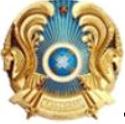 
Комитет индустриального развития Министерства индустрии и инфраструктурного развития Республики Казахстан
Нұр-Сұлтан қ.
г. Нур-Султан
Номер: [Номер документа]
Дата выдачи: 
[Дата выдачи] год
[Наименование организации, юридический адрес, БИН/ИИН]
МОТИВИРОВАННЫЙ ОТКАЗ
МОТИВИРОВАННЫЙ ОТКАЗ
МОТИВИРОВАННЫЙ ОТКАЗ
Комитет индустриального развития Министерства индустрии и инфраструктурного развития Республики Казахстан, рассмотрев Ваше заявление от [Дата] года № [Номер входящего документа], сообщает следующее.
[Обоснование отказа]
Комитет индустриального развития Министерства индустрии и инфраструктурного развития Республики Казахстан, рассмотрев Ваше заявление от [Дата] года № [Номер входящего документа], сообщает следующее.
[Обоснование отказа]
Комитет индустриального развития Министерства индустрии и инфраструктурного развития Республики Казахстан, рассмотрев Ваше заявление от [Дата] года № [Номер входящего документа], сообщает следующее.
[Обоснование отказа]
[Должность подписывающего]
[Фамиля имя отчество (при его наличии) подписывающего]Приложение 4
к Правилам выдачи разрешения
на переработку продукции вне
территории Республики Казахстанформа
1. РАЗРЕШЕНИЕ №
1. РАЗРЕШЕНИЕ №
1. РАЗРЕШЕНИЕ №
1. РАЗРЕШЕНИЕ №
1. РАЗРЕШЕНИЕ №
1. РАЗРЕШЕНИЕ №
2. Заявитель, юридический (фактический) адрес, телефон, БИН (ИИН):
2. Заявитель, юридический (фактический) адрес, телефон, БИН (ИИН):
2. Заявитель, юридический (фактический) адрес, телефон, БИН (ИИН):
2. Заявитель, юридический (фактический) адрес, телефон, БИН (ИИН):
2. Заявитель, юридический (фактический) адрес, телефон, БИН (ИИН):
2. Заявитель, юридический (фактический) адрес, телефон, БИН (ИИН):
3. Переработчик, юридический (фактический) адрес, телефон:
3. Переработчик, юридический (фактический) адрес, телефон:
3. Переработчик, юридический (фактический) адрес, телефон:
3. Переработчик, юридический (фактический) адрес, телефон:
3. Переработчик, юридический (фактический) адрес, телефон:
3. Переработчик, юридический (фактический) адрес, телефон:
4. Страна назначения:
4. Страна назначения:
4. Страна назначения:
4. Страна назначения:
4. Страна назначения:
4. Страна назначения:
5. Характер переработки:
5. Характер переработки:
5. Характер переработки:
5. Характер переработки:
5. Характер переработки:
5. Характер переработки:
6. Орган государственных доходов:
6. Орган государственных доходов:
6. Орган государственных доходов:
6. Орган государственных доходов:
6. Орган государственных доходов:
6. Орган государственных доходов:
7. Наименование продукции:
8. Код продукции по Товарной Номенклатурой Внешнеэкономической деятельности ЕАЭС:
9. Код продукции по контрольным спискам:
9. Код продукции по контрольным спискам:
10. Единица измерения:
11.Количество :
12. Наименование продуктов переработки:
13. Код продукции
по Товарной
номенклатурой
внешнеэкономической
деятельности ЕАЭС:
14. Код продукции по контрольным спискам:
14. Код продукции по контрольным спискам:
15. Единица измерения:
16.Количество:
17. Основание для запроса разрешения (дата и номер договора (контракта) на переработку продукции):
17. Основание для запроса разрешения (дата и номер договора (контракта) на переработку продукции):
17. Основание для запроса разрешения (дата и номер договора (контракта) на переработку продукции):
18. От заявителя_______________ (фамилия, имя, отчество (в случае наличия) Должность
18. От заявителя_______________ (фамилия, имя, отчество (в случае наличия) Должность
18. От заявителя_______________ (фамилия, имя, отчество (в случае наличия) Должность
19. Уполномоченный орган____________________________________________ (полное наименование уполномоченного органа)
Руководитель (уполномоченное лицо) ____________________________________ (фамилия, имя, отчество (в случае наличия)
Дата выдачи: "___" _________ ________ года.
19. Уполномоченный орган____________________________________________ (полное наименование уполномоченного органа)
Руководитель (уполномоченное лицо) ____________________________________ (фамилия, имя, отчество (в случае наличия)
Дата выдачи: "___" _________ ________ года.
19. Уполномоченный орган____________________________________________ (полное наименование уполномоченного органа)
Руководитель (уполномоченное лицо) ____________________________________ (фамилия, имя, отчество (в случае наличия)
Дата выдачи: "___" _________ ________ года.
19. Уполномоченный орган____________________________________________ (полное наименование уполномоченного органа)
Руководитель (уполномоченное лицо) ____________________________________ (фамилия, имя, отчество (в случае наличия)
Дата выдачи: "___" _________ ________ года.
19. Уполномоченный орган____________________________________________ (полное наименование уполномоченного органа)
Руководитель (уполномоченное лицо) ____________________________________ (фамилия, имя, отчество (в случае наличия)
Дата выдачи: "___" _________ ________ года.
19. Уполномоченный орган____________________________________________ (полное наименование уполномоченного органа)
Руководитель (уполномоченное лицо) ____________________________________ (фамилия, имя, отчество (в случае наличия)
Дата выдачи: "___" _________ ________ года.
20. Срок действия: "____" __________ ______ года.
20. Срок действия: "____" __________ ______ года.
20. Срок действия: "____" __________ ______ года.
20. Срок действия: "____" __________ ______ года.
20. Срок действия: "____" __________ ______ года.
20. Срок действия: "____" __________ ______ года.
21. Особые условия разрешения:
21. Особые условия разрешения:
21. Особые условия разрешения:
21. Особые условия разрешения:
21. Особые условия разрешения:
21. Особые условия разрешения: